Perry Hall Primary School 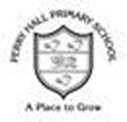 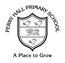 Long Term Planning 2018- 2019 Year 3Skills and knowledge objectivesAutumn 1Autumn 2Spring 1Spring 2Summer 1Summer 2Topic title The First PeopleBecome a rock star!   Become a rock star!   Ancient Egypt – Tombs, Torches and TimekeepersAncient Egypt – Tombs, Torches and TimekeepersKey QuestionsVisits/visitor/residential(date and place/person) Moseley Bog (bronze age burnt mounds) or Mitchells Fold Stone Circle (Shropshire bronze age stone circle)Lapworth Geology Museum Wrens Nest – fossil huntingBirmingham Museum – Egyptian collectionEgypt escape room – Clever CloggsBooks that linkTin ForestThe PresentAfter the FallThe boy with the bronze axe Stone Age Boy How to Wash a Woolly MammothStone Age Tablet (non-fic newspaper type)  The Ice Monster – David WalliamsCave baby The First Drawing Secrets of StonehengeJourney to the Centre of the Earth (Usborne or Classic Starts) Dragon in the rocks (Mary Anning) Stone Girl Bone Girl (Mary Anning)  The Street Beneath My Feet (non-fic) Class Reader - The Wizard of Oz Journey to the Centre of the Earth (Usborne or Classic Starts) Dragon in the rocks (Mary Anning) Stone Girl Bone Girl (Mary Anning)  The Street Beneath My Feet (non-fic) Class Reader - The Wizard of Oz The Egyptian Cinderella Shakespeare - Anthony and Cleopatra: Shakespeare stories for children Ma’at’s Feather – a story set in Ancient Egypt The Story of Tutankhamun (Carr’s discovery) So you think you’ve got it bad… Ancient Egypt The Egyptian Cinderella Shakespeare - Anthony and Cleopatra: Shakespeare stories for children Ma’at’s Feather – a story set in Ancient Egypt The Story of Tutankhamun (Carr’s discovery) So you think you’ve got it bad… Ancient Egypt Subjects Science Forces – magnetism (bronze and iron – magnetic)Pushes and pulls/intro to friction – wheel cartRocks and fossils – create their own pop up museum (H & PSTT) Animals including humans – muscles and movement inc skeletons / exoskeletons in fossilsPlants – link to Egyptian farming (crop rotation)Light and Shadow – reflective materials and torches to see inside the pyramids/ obelisk as a sun dial (PB)Geography Locating UK in the world, UK areas then finding UK settlements of that era – reasons for settlingFieldwork – identifying local settlements / henges on maps (OS, digital etc)1, 3, 9, 10, 11, 12Local area study – mining (OS maps and grids)8, 9, 10, 11, 12Identify Egypt on map in relation to position and significance – Equator, hemisphere, tropics etc. Identify rivers – Nile and compare to UK’s. Identify desert – Sahara and compare to others in world. 2, 4, 5, 6, 7, 9, 10, Art Cave painting – mixing natural colours – paint on to stone and paper1, 2, Clay carving as cave drawing1,2 Fossils – natural patterns replicating in observational sketches (Edward Lear, William Clift) and different media (e.g. printing). 1, 2, 3 Egyptian masks1, 2Hieroglyphic patterns on paper then create a cartouche (clay)1,2D&TWow day – Biscuit Stonehenge, jewelleryDesign, make and evaluate an iron age round house2, 3, 4, 5, 6Invention of the wheel – make a moving cart1, 3, 4, 5 , 6Food tech – Cornish pasties – design, make an evaluate a food which can be easily eaten for lunch whilst mining.2, 3, 4, 5, 6Create fossils then research, design and make own excavation kit. 2, 3, 4, 5, 6Make a shaduf (irrigation/water collection) – levers and linkages2, 3, 4, 5, 6, 7Make a shaduf (irrigation/water collection) – levers and linkages2, 3, 4, 5, 6, 7Music CHARANGA Cave baby – LullabiesCreate and compose a ceremonial chant for the GodsPE Dance – mimicking poses from cave painting – put together to create dance. 4, 6Competitive team games (choice of badminton, basketball, cricket, football, hockey, netball, rounders and tennis)1,2 ,5Competitive team games (choice of badminton, basketball, cricket, football, hockey, netball, rounders and tennis)1,2 ,5Gymnastics (links to Egyptians) 3, 1, 5, 6Athletics (links to Egyptian events – javelin, tug of war, sprint)3, 1, 5, 6PSHE Computing PURPLE MASHProgramming instruction to navigate a programmable robot around a hillfort (PM / Scratch and Beebots) HistoryStone Age, Iron Age and Bronze Age Britain 1, 2,3, 4, 6, 7, 10Local area study – mining. 1, 3, 4, 5Creating own fossil and rock museum – Mary Anning (H)1, 2,3, 4, 8, 10Tutankhamun’s discovery by Howard Carr1, 2, 3 , 8Ancient Egypt Comparison to Stonehenge and pyramids1, 2,3, 4, 6, 7REFestivals and sacred places – solstice, Christmas etc Comparison to different religious festivals and places of worship. 1, 3, 4SACRE 2.4 – What do we celebrate and why?Religious artefacts – era artefacts and comparison to modern day religion.Make comparisons to Judaism SACRE 2.5 – What is it like to be Jewish?4Standalone – SACRE 2.6 Why does the prophet matter to MuslimsComparison of afterlife beliefs, and religious ceremonies from Ancient Egypt to religions today. 2, 3, 4 SACRE 2.3 – What is it like to be a Hindu?(compare Hindus with ancient Egyptians beliefs/views)Standalone – SACRE 2.9 Keeping 5 pillars MFLSpanish – see scheme overviewSpanish – see scheme overviewSpanish – see scheme overviewSpanish – see scheme overviewSpanish – see scheme overviewSpanish – see scheme overviewOpportunities for outdoor learning 